Новогодние праздники Кринично-Лугского СК      25 декабря 2019 года в зрительном зале Кринично – Лугского СК, для малышей хутора состоялся Новогодний утренник «Новый год-праздник без бороды». В гости к детям пришли Мышка, Поросенок, Снегурочка и Дед Мороз. Не обошлись и без отрицательных персонажей. Старушка проказница и её двоюродная сестра Летучая Мышь старались обмануть детей, не пустить на утренник Деда Мороза.  «Праздник удался!»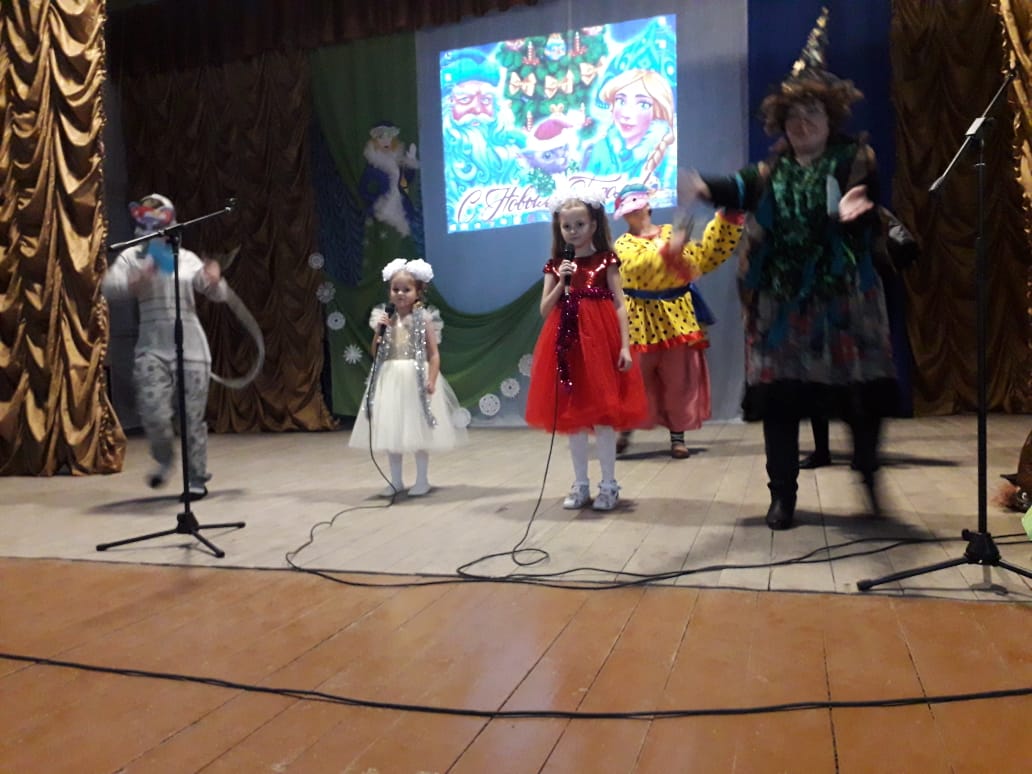 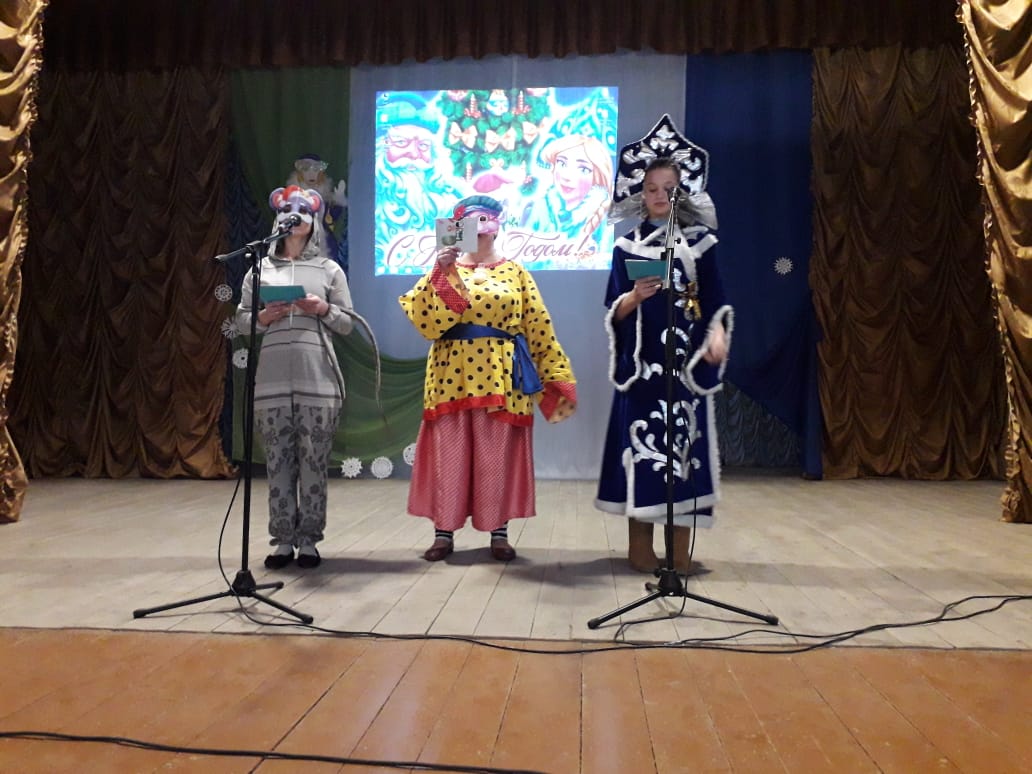 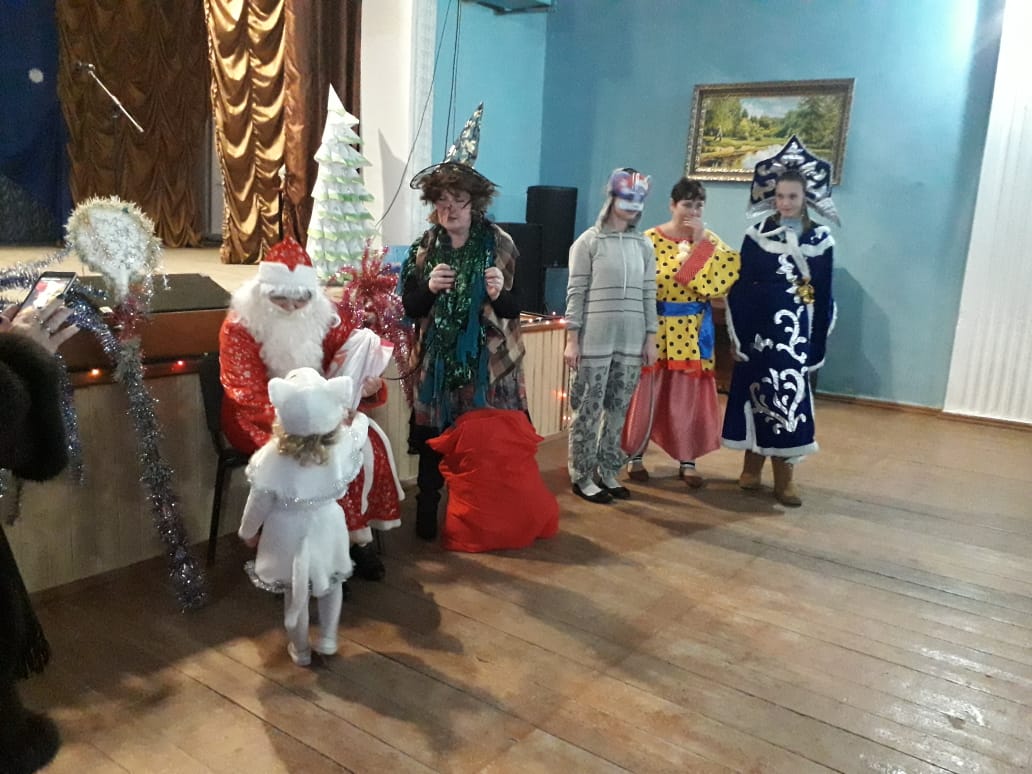 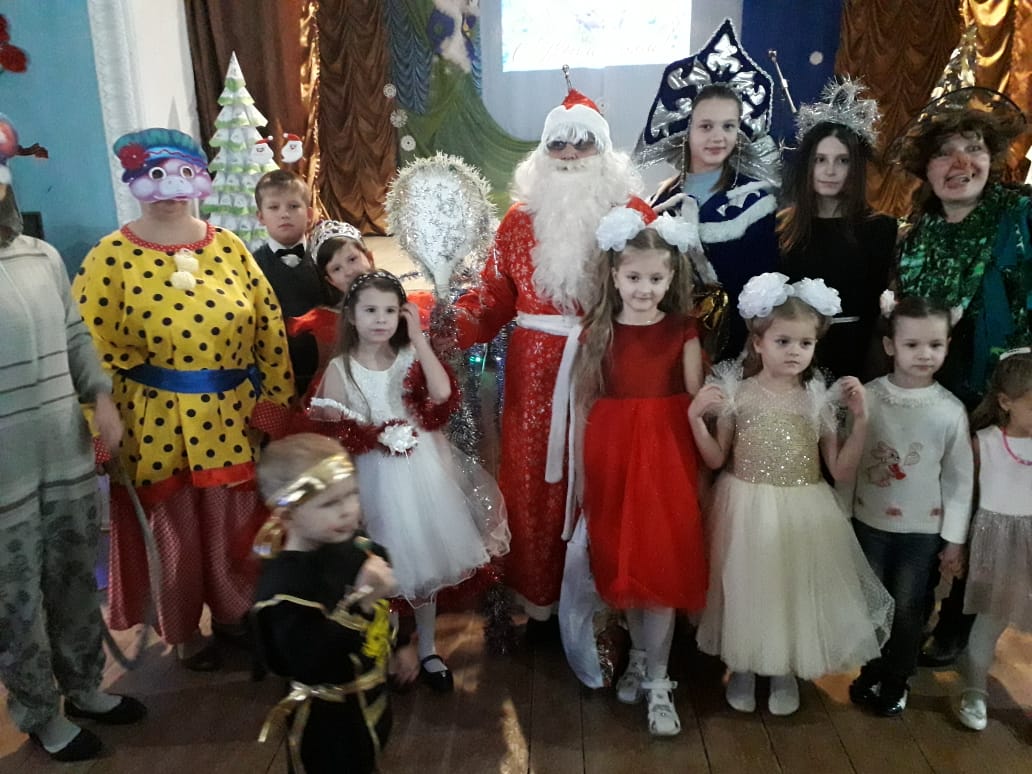 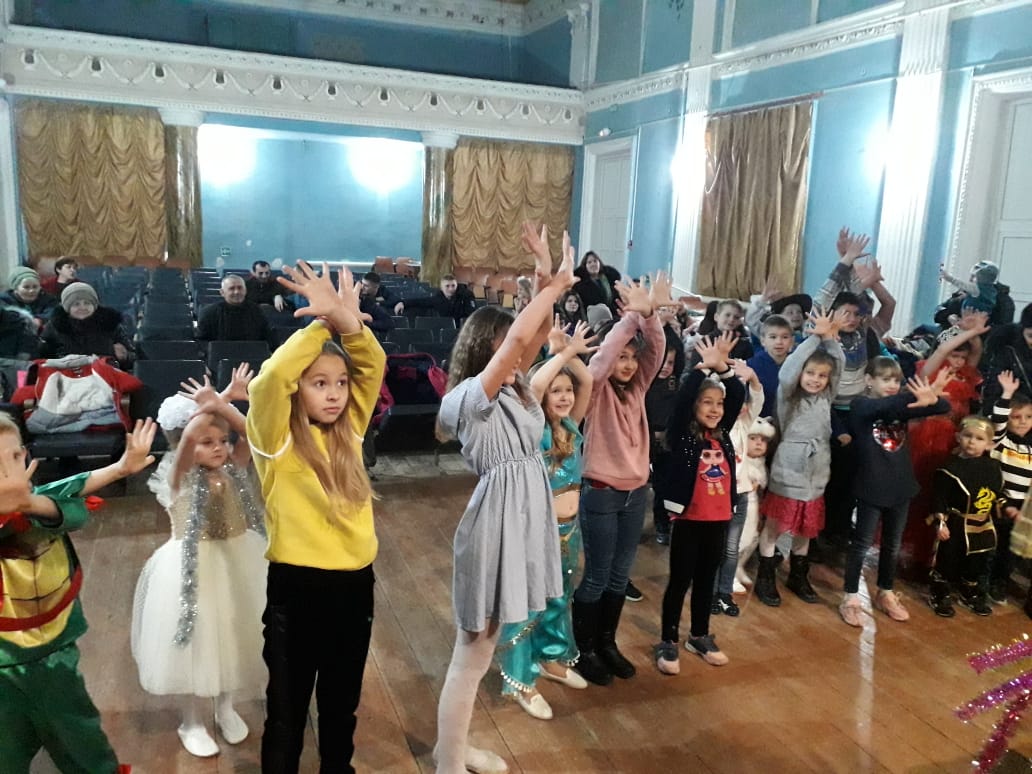 